In remembrance of Gail Fraser (1939-2011), Bruce Fraser has generously provided funds for a young doctoral scholar to defray costs of attending the Society’s annual conference. Gail Fraser, who taught in the Department of English at Douglas College, New Westminster, British Columbia, was a specialist on Conrad’s short fiction on which she wrote her dissertation at the University of British Columbia, the basis of her Interweaving Patterns in the Works of Joseph Conrad (1988). In addition to other essays on this topic, she contributed to The Cambridge Companion to Joseph Conrad (1996) and wrote the Introduction to The Nigger of the “Narcissus” and Other Stories (Penguin, 2007).Applicants must be members of the Society at the time of application. There is no restriction as to whether they hold a full or part-time position, or whether other support is available. (Applicants may also wish to apply for the Society’s travel grants.) The grant for 2018 is £300, which will be given to one individual or shared, as determined by the awards committee. The successful applicant(s) will be named on the Joseph Conrad Society’s website. Applications should be submitted by 22 June 2018 to: allanhsimmons@aol.comThe information provided by the applicant will be treated in confidence.JOSEPH CONRAD SOCIETY (UK) 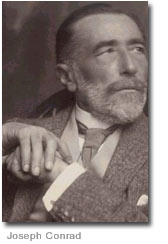 Gail Fraser Memorial GRANT 2018JOSEPH CONRAD SOCIETY (UK): GAIL FRASER MEMORIAL GRANT APPLICATION 2018FIRST NAME:SURNAME:	STATUS:PART- OR FULL-TIME: INSTITUTION:DEPARTMENT:ADDRESS:E-MAIL (WORK):E-MAIL (PRIVATE):PRIVATE ADDRESS: APPLICATION STATEMENT: Please append a statement of no more than 150 words summarizing your work to date on Conrad and indicating how a grant would help in forwarding your studies/career.UNDERTAKING: If an award is made, I shall participate in the whole conference. I will also provide a copy of my conference paper to Bruce Fraser.SIGNATURE: